Дюкина Анна Николаевна.«Самым важным явлением в школе, самым поучительным предметом, самым живым  примером для ученика является сам учитель.» /А. Дистервег/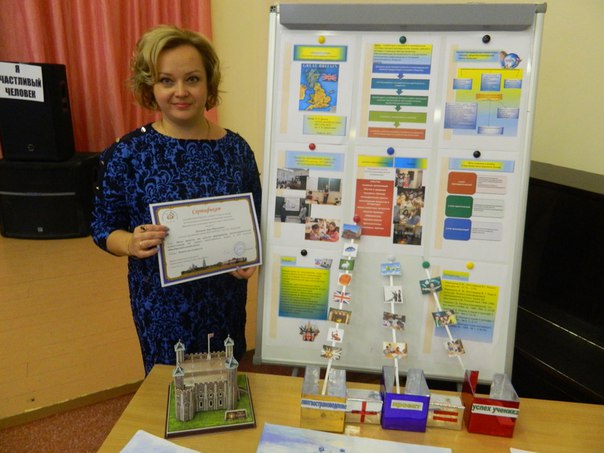        Учитель английского языка МОУ ООШ №15,имеет статус «Педагог-исследователь». Тема исследования «Метод проектов как средство формирования лингвострановедческой компетенции на уроках иностранного языка в 8-9 классах общеобразовательной школы». Инновационная идея исследования заключается в том, что иностранный язык изучается как феномен культуры народа, который говорит на этом языке. Методом ознакомления с лингвострановедческой информацией является метод проектов, который придает процессу обучения личностно-ориентированный и деятельностный характер и в полной мере отвечает целям обучения.Статья VI Международный слет учителей 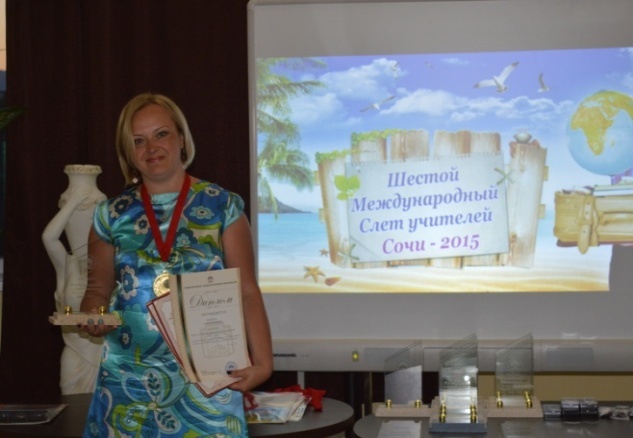 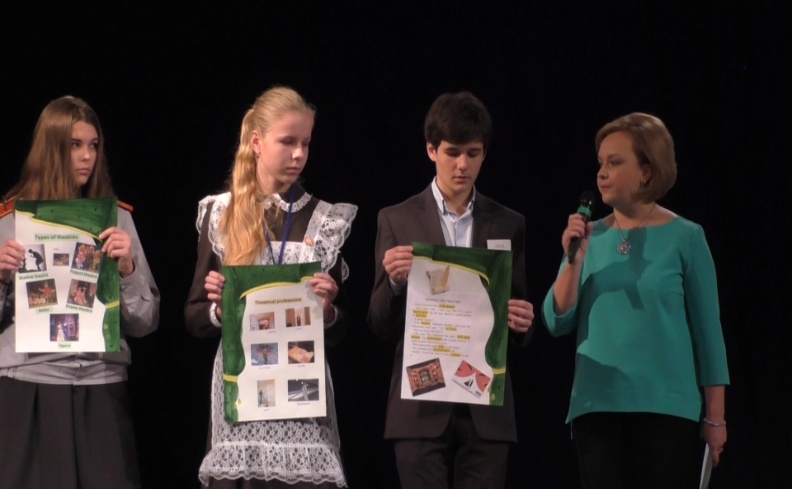 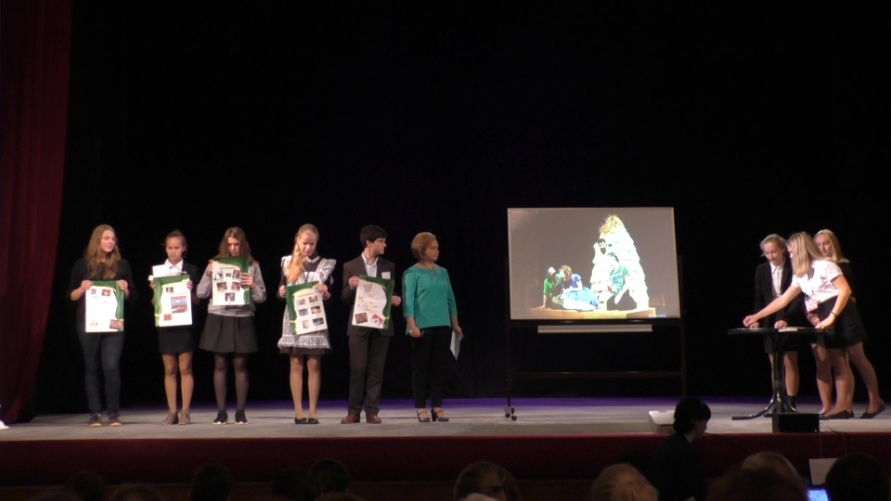 Открытый муниципальный урок «Мы любим театр» 28.09.2015    Инновационный каскад «Секрет от мастера»                 06.11.2015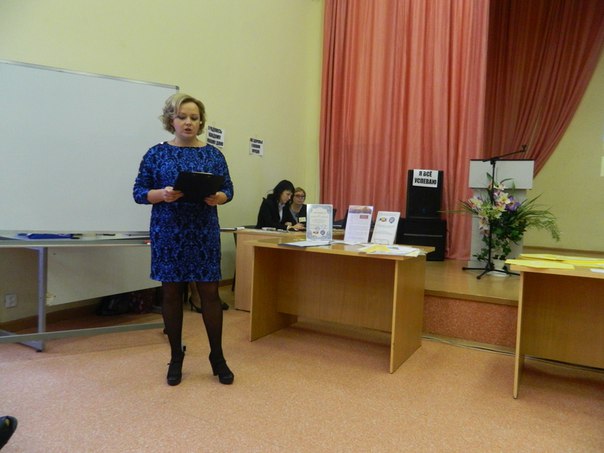 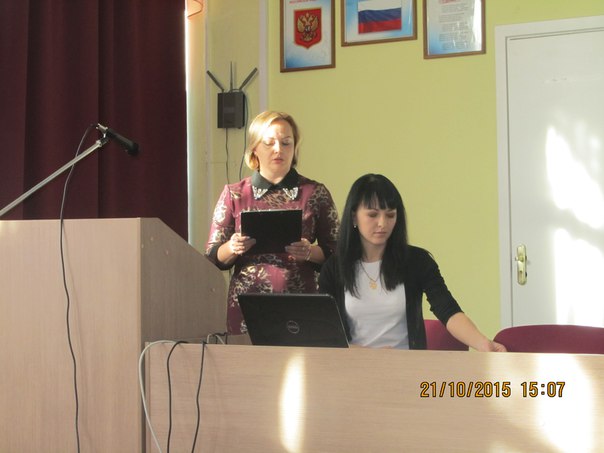 Представление педагогического опыта на МО учителей ИЯ   21.10.2015«Школа-это мастерская, где формируется мысль подрастающего поколения, надо крепко держать её в руках, если не хочешь выпустить из рук будущее.» /Барбюс А./Выступления учащихся с проектами и исследовательскими работами по английскому языку на школьной научной конференции «Поиск»Презентация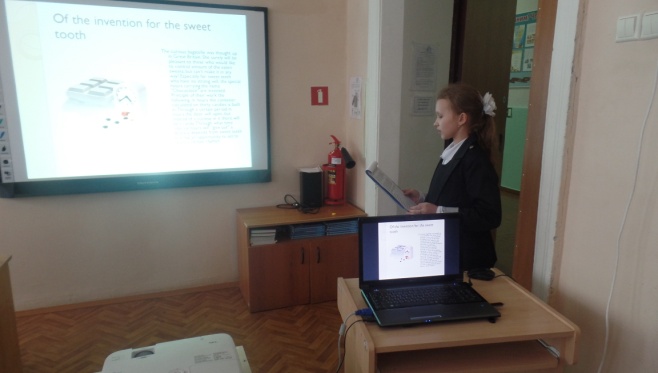 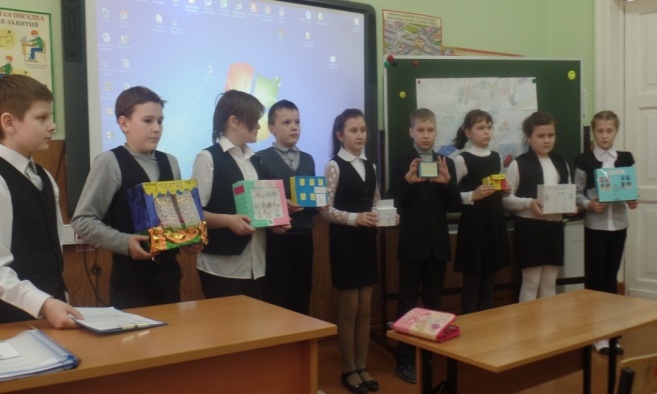 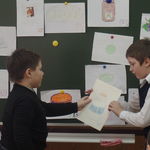 «Чтобы быть хорошим преподавателем, нужно любить то, что преподаёшь, и любить тех, кому преподаешь.» /В. Ключевский/Классное руководствоПрезентация «ПДД» Выпускники 2015.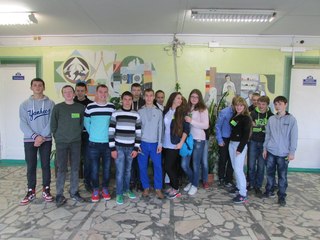  5 класс (2015-2016 уч. год)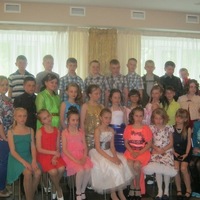 09.12. .Представление педагогического опыта «Формирование лингвострановедческой компетенции учащихся с помощью метода проектов»Представлена модель формирования лингвострановедческой компетенции с помощью метода проектов28.09.2015Открытый муниципальный урок по английскому языку «Мы любим театр»Проведён урок-проект для учащихся 8 классов г. Рыбинска с элементами профориентационной работы «Театральные профессии»21. 10. 2015 г.Представление педагогического опыта «Из опыта работы по УМК Fоrward »Представлен опыт работы по использованию УМК: особенность организации проектной деятельности, вопросы контроля и оценивания. 06.11.2015 г.Мастер класс «Формула успеха изучения ИЯ: лингвострановедение + проект=успех»Представлен стендовый доклад в секции «Секрет от мастера» в рамках Инновационного Каскада